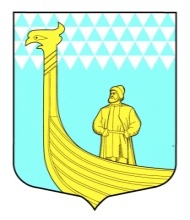                                       А  Д  М   И   Н   И  С  Т  Р  А  Ц  И  ЯМУНИЦИПАЛЬНОГО ОБРАЗОВАНИЯВЫНДИНООСТРОВСКОЕ СЕЛЬСКОЕ ПОСЕЛЕНИЕВОЛХОВСКОГО МУНИЦИПАЛЬНОГО РАЙОНАЛЕНИНГРАДСКОЙ  ОБЛАСТИПроект   П О С Т А Н О В Л Е Н И Е                                                                     дер. Вындин ОстровВолховского района, Ленинградской областиот     «  __»     ноября   2014 года                                                 № _ _ _       О внесении изменений в постановление администрации МО Вындиноостровское сельское поселение от 14 июля 2014 года № 79 « Об  утверждении муниципальной адресной программы  «Проведение капитального ремонта многоквартирных домов, расположенных на территории  муниципального образования Вындиноостровское сельское поселение, на  2014 год» В рамках реализации Федерального закона «О содействии Фонда реформирования жилищно – коммунального хозяйства» от 21.07.2007 года № 185-ФЗ за счет средств Фонда содействия реформированию ЖКХ и областного бюджета Ленинградской области, на основании  постановления Правительства Ленинградской области  от 16 июня 2014 года № 248 «Об утверждении краткосрочного плана реализации в 2014 году Региональной программы капитального ремонта общего имущества в многоквартирных домах, расположенных на территории Ленинградской области, на 2014-2043 годы» (в редакции от 27 августа 2014 года № 391)   п о с т а н о в л я ю:1.Внести изменения в постановление администрации МО Вындиноостровское сельское поселение от 14 июля 2014 года № 79  «Об утверждении муниципальной адресной программы «Проведение капитального ремонта многоквартирных домов, расположенных на территории  муниципального образования Вындиноостровское сельское поселение на   2014 год» согласно приложению.2.Настоящее постановление подлежит официальному опубликованию в средствах массовой информации газете «Волховские Огни» и вступает в силу со дня его официального опубликования.3.Контроль за исполнением постановления оставляю за собой.Глава администрации                                                     М.А. ТимофееваПриложение К постановлению администрации МО Вындиноостровское сельское поселениеОт «__13_»  ноября 2014 года «141_В паспорте Программы раздел «Объем и источники финансовых ресурсов, необходимый для реализации Программы» изложить в следующей редакции;2.В п.2.1 раздела  2. Объем долевого финансирования проведения капитального ремонта многоквартирных домов  внести изменения и изложить в следующей редакции: «2.1. Общий объем финансовых средств, направляемых на реализацию мероприятий Программы, составляет – 1 021 429,00  рублей;в том числе:за счет средств Фонда – 245 142,00   рублей;за счет средств областного бюджета Ленинградской области –  297 440,00 рублей;за счет средств бюджета  муниципального образования Вындиноостровское сельское поселение  - 274 560,00  рублей;за счет средств собственников помещений –  204 287,00  рублей.Объем и источники финансовых ресурсов, необходимый для реализации Программы Объем финансовых ресурсов, необходимый для реализации Программы, составляет     1 021 429,00  рублей, в том числе за счет средств:Фонда содействия реформированию жилищно-коммунального хозяйства –  245 142,00   рублей;областного бюджета Ленинградской области –297 440,00  рублей;бюджета МО Вындиноостровское сельское поселение      – 274 560,00   рублей;собственников помещений в многоквартирных домах       – 204 287,00  рублей.